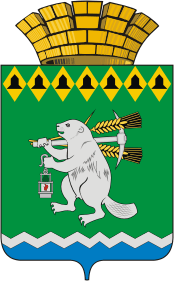 Дума Артемовского городского округаVI созыв59 заседание      РЕШЕНИЕот 28 ноября 2019 года                                                                     №  626Информация Счетной палаты Артемовского городского округа о результатах контрольного мероприятия «Проверка 	целевого и эффективного использования средств бюджета Артемовского городского округа, выделенных Муниципального бюджетного учреждения Артемовского городского округа «Лыжная база «Снежинка» на ремонт (реконструкцию) стадиона «Машиностроитель» в 2017 году и истекшем периоде 2018 года, с проведением аудита в сфере закупок»Заслушав доклад  Счетной палаты Артемовского городского округа о результатах контрольного мероприятия «Проверка 	целевого и эффективного использования средств бюджета Артемовского городского округа, выделенных Муниципального бюджетного учреждения Артемовского городского округа «Лыжная база «Снежинка» на ремонт (реконструкцию) стадиона «Машиностроитель» в 2017 году и истекшем периоде 2018 года, с проведением аудита в сфере закупок»,  руководствуясь статьей 23 Устава Артемовского городского округа,Дума Артемовского городского округаРЕШИЛА:1. Информацию Счетной палаты Артемовского городского округа о результатах контрольного мероприятия «Проверка 	целевого и эффективного использования средств бюджета Артемовского городского округа, выделенных Муниципального бюджетного учреждения Артемовского городского округа «Лыжная база «Снежинка» на ремонт (реконструкцию) стадиона «Машиностроитель» в 2017 году и истекшем периоде 2018 года, с проведением аудита в сфере закупок»  принять к сведению (прилагается).      2. Настоящее решение разместить на  официальном сайте Думы Артемовского городского округа в информационно-телекоммуникационной сети «Интернет».      3.  Контроль за исполнением настоящего решения возложить на постоянную комиссию по экономическим вопросам, бюджету и налогам (Соловьев А.Ю.).Председатель Думы Артемовского городского округа					   К.М.Трофимов